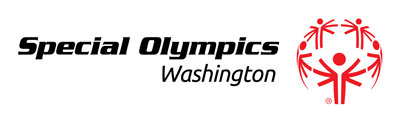 DATE:		October 20, 2016CONTACT:	Dan Wartelle, Special Olympics Washington, (206) 795-0965Red Robin Gourmet Burgers & Brews Hosts Annual Tip-A-CopFundraiser to Benefit 14,500 Special Olympics Washington AthletesLaw Enforcement to Wait Tables!Tukwila Red Robin to feature a retired K-9 from 11 a.m.-3 p.m. Outrageously delicious Gourmet Burgers, Bottomless Fries, Pumpkin Pie Shakes…all in support of Special Olympics Washington!Red Robin Gourmet Burgers & Brews, Special Olympics Washington and law enforcement officers in cities across the state will be serving guests at Red Robin® restaurants on Saturday, Oct. 22, between 11 a.m.-3 p.m. and 4-8 p.m. to raise funds for Special Olympics Washington. The partnership with Red Robin has earned over $3.3 million for Special Olympics programs across the country since its beginning nine years ago. In Washington (2015), Red Robin Tip-a-Cop tallied $100,000 for the 14,500 athletes across the state. Who/What:	Red Robin, Special Olympics Washington and Local Law Enforcement “Tip-A-Cop”When: 		Saturday, October 22 between 11 a.m.-3 p.m. and 4-8 p.m.	Where:	 	40 Red Robin Restaurants in Washington State 40 Washington State Locations:Lakewood Towne Center (10311 Gravelly Lake Drive SW)Bothell (21215 Bothell-Everett Highway)Covington (27193 185th Avenue SE)Renton (719 N 10th Street)Smokey Point (16814 Twin Lakes Ave)Monroe (14797 N. Kelsey St.)Mill Plain (801 SE 160th Avenue)Auburn Super Mall (1002 Super Mall Way)Wenatchee (1306 N. Miller Avenue)Factoria Mall (3909 Factoria Blvd. SE)Spokane Downtown (725 W. Main Ave.)Redmond Town Center (7597 170th Ave. NE)Spokane Valley (14736 E. Indiana Ave.)Woodinville (18029 Garden Way NE)Des Moines (22705 Marine View Drive)Puyallup (3609 9th Street SW)Issaquah (1085 Lake Drive)Kennewick	1021 N. Columbia Center Blvd.Kent (25207 104th Ave. SE)Pier 55	(1101 Alaskan Way)Bellevue Square (408 Bellevue Square)Olympia (600 Cooper Point Rd., SW)Spokane (9904 N. Newport Hwy.)Skagit Valley (1075 Burlington Blvd.)Silverdale (10455 Silverdale Way, NW)Everett (1305 SE Everett Mall Way)Bellingham	(100 W. Telegraph, Bellis Fair Mall)Federal Way	(2233 S. 320th Street)Redmond	(2390 148th Ave. N.E.)Vancouver Mall	 (8311 NE Vancouver Mall Rd.)Vancouver (2410 Columbia House Blvd)Tacoma	 (3901 S. Steele St.)Alderwood	(18410 33rd Avenue W.)Southcenter	(17300 Southcenter Pkwy.)Yakima (2706 W. Nob Hill Road)Northgate	(401 NE Northgate Way)Lacey (1110 Galaxy Drive NE #ASouth Puyallup (16904 Meridian East, Suite 105)Bonney Lake (9415 192nd Ave E, Bonney Lake, WA 98391)Battleground (1112 SW Scotton Way, Battle Ground, WA 98604)About Red Robin Gourmet Burgers, Inc. (NASDAQ: RRGB)Red Robin Gourmet Burgers, Inc. (www.redrobin.com), a casual dining restaurant chain founded in 1969 that operates through its wholly-owned subsidiary, Red Robin International, Inc., and under the trade name, Red Robin Gourmet Burgers and Brews, is the Gourmet Burger Authority™, famous for serving more than two dozen craveable, high-quality burgers with Bottomless Steak Fries® in a fun environment welcoming to guests of all ages.. In addition to its many burger offerings, Red Robin serves a wide variety of salads, soups, appetizers, entrees, desserts and signature beverages. Red Robin offers a variety of options behind the bar, including its extensive selection of local and regional beers, and innovative adult beer shakes and cocktails, earning the restaurant a VIBE Vista Award for Best Beer Program in a Multi-Unit Chain Restaurant.  Works® locations and those operating under franchise agreements. Red Robin… YUMMM®! Connect with Red Robin on Facebook, Instagram and Twitter. About Law Enforcement Torch Run® for Special OlympicsThe LETR was founded 35 years ago by Wichita Police Chief Richard LaMunyon when five law enforcement officers carried the torch for the Special Olympics Kansas Summer Games in Wichita. The LETR has since evolved to a volunteer partnership with Special Olympics to champion acceptance and inclusion.  It has become a worldwide community of law enforcement members rallying to support Special Olympics, the impetus for millions of new friendships around the world, and a series of events including Torch Runs, Polar Plunge fundraisers, and Tip-A-Cop® events.   The LETR is the largest grassroots fundraiser for Special Olympics with more than 100,000 law enforcement participants around the world.  It was announced at the 2016 LETR conference that the LETR has raised a cumulative sum of over 600 million dollars since its inception in 1981 and more than $55 million in 2015 for Special Olympics athletes. Visit www.letr.org for more information and engage with us on: Twitter @LETRforSO and fb.com/letr.org. ###